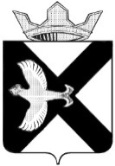 АДМИНИСТРАЦИЯ Муниципального  образования поселок  БоровскийПОСТАНОВЛЕНИЕ14 марта 2016 г.							                           № 43п. БоровскийТюменского муниципального районаО внесении изменений в постановление администрации муниципального образования поселок Боровский от 05.06.2014 № 141 «Об утверждении административного регламента предоставления муниципальной услуги «Признание молодых семей нуждающимися в жилых помещениях в целях предоставления социальной выплаты на приобретение жилого помещения или строительство индивидуального жилого дома»В соответствии с Федеральным законом от 27.07.2010 N 210-ФЗ "Об организации предоставления государственных и муниципальных услуг", руководствуясь Уставом: 1.Внести в регламент, утвержденный постановлением от 05.06.2014 № 141 «Об утверждении административного регламента предоставления муниципальной услуги «Признание молодых семей нуждающимися в жилых помещениях в целях предоставления социальной выплаты на приобретение жилого помещения или строительство индивидуального жилого дома»,  следующие изменения:- слова по тексту «федеральной целевой программы «Жилище» на 2011 - 2015 годы» заменить словами «федеральной целевой программы «Жилище» на 2015 - 2020 годы»;- слова по тексту «глава администрации муниципального образования» заменить словами «глава муниципального образования». 2. Контроль за исполнением настоящего постановления возложить на заместителя главы администрации Шипицина С.А.Глава муниципального образования                                               С.В. Сычева